 NON-COMPLIANCE REPORT # 31791-80±.005 measures 2.1530 (-.002” out of tolerance).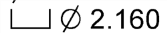  measures 51.315 micro inches.

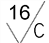 PART NAME:DIAMOND WDO ADPTR, 6.0 CFFDATE:7/13/157/13/157/13/15PF/SA NO.:PF-391-830-75INSPECTOR:K. CABANK. CABANK. CABANWORK ORDER NO.:31791-80ENGINEER:JCEXT.:5109VENDORTRACE-A-MATICPLANNER:DIANNADIANNADIANNAReason for Non-Compliance:Disposition (UAI, Rework, Scrap, Other):